Honors Introduction to Data Science (COP 3073) 3 creditsInstructor:  Kevin LanningTerm:  Spring 2019Office: WB 213; Office hours Monday & Tuesday 2-5Class Meeting Days/Time: MW 1230-150Class Location: WB 105 
Phone: 561-799-8652Email: lanning@fau.edu
instructor website: wise.fau.edu/~lanning 
course website: https://kevinlanning.github.io/DataSciSpring2018/topics.htmlsyllabus: honors introduction to data science course description and objectivesCOP 3073 is an introductory seminar on data science. Hochster (in Hicks & Irizarry, 2017) describes two broad types of data scientists: Type A (Analysis) data scientists, whose skills are like those of an applied statistician, and Type B (Building) data scientists, whose skills lie in problem solving or coding, using the skills of the computer scientist. Our course is closer to a Type A than a Type B treatment, one which is closer to Statistics than to Computer Science, but it is also essentially concerned with content in the concentrations in the arts, humanities, and natural and social sciences. It is thus best understood as a third (Type C) approach, one which has as its objectives progress not just in the understanding of statistics and computing, but also in skills such as collaboration and communication, in exposure to the methods and tools of reproducible science, and in fostering a heightened sensitivity to the ethical challenges of the digital age.The course will be taught using the statistical and graphical language R. In addition to R, we'll use a range of other tools, including the Slack platform for communication and collaboration, markdown editors such as Typora for writing, and spreadsheets such as Excel or Google Sheets. As noted on the syllabus, these tools will be used in service of a hierarchy of goals, ranging from literacy through proficiency and fluency to leadership. note of honors distinctionThe course receives honors credit by virtue of its small class size, by virtue of a dialectic approach in the classroom structure, and by the fact that students receive extensive exposure to supplementary materials and primary sources. This course differs substantially from a non-Honors course in that (a) the expectations for participation in class discussions will be greater than in a typical undergraduate course with a larger number of students, (b) class projects will be undertaken in heterogeneous groups in which students will be teaching and learning from their peers as well as the instructor, (c) assignments and expectations will be, to some extent, tailored to the backgrounds and interests of the individual student (d) the data sets we will collaboratively examine will be chosen to foster disciplinary breadth.course prerequisites/co-requisitesSTA 2023 (or equivalent) or permission of instructor is a prerequisite.(continues)required texts and materialsWickham, H. & Grolemund, G. (2016) R for data science. Sebastopol, CA: O’Reilly or online at http://r4ds.had.co.nz. (our primary text)Lanning, K. (in prep). Data Science for the Liberal Arts. https://kevinlanning.github.io/DataSciLibArts/A laptop computer running either Windows or Mac OS.  (If you don’t have access to a laptop for everyday use, please see the instructor as soon as possible; I will secure one on your behalf).In addition, there are a number of sources which we are likely to access at least occasionally (see references, below). All of these materials are presently available online. requirements / course evaluation and gradingGrades will be based on a 100 point scale, with points earned by participation, homework and quizzes, a term project, and a final exam.Participation (25 points). Attendance is a necessary but not sufficient part of class participation. Your participation grade will be based also on the extent to which you contribute to our class by asking constructive questions and helping us solve the numerous challenges which we collectively will face.Homework/quizzes (35 points). These are linked: most homework projects will be submitted as in-class quizzes on the assigned date. The first example of this will be in the second class. A term project (25 points).  Learning is social. The term project will be a collaborative, data-based project, which you will undertake with two to four of your peers and which you will submit as a fully-contained R markdown document, that is, as a reproducible document which includes your argument,  commented code, and the results of statistically appropriate analyses. These results will typically include tables and/or figures (data visualizations). The project will be empirical, typically from data that I provide you with or we find together.  The datasets that we will be working with will be small enough to analyze on your laptops in R.In order for us to assess your individual contributions and to minimize social loafing, I ask that all meetings and communications among group members be undertaken on the Slack platform, and that, in addition to the paper, all group members sign a 1-page cover page describing the primary contribution and percent effort of each person. We’ll work together on creating groups that will, hopefully, maximize synergies among you, that is, how much you learn from each other and the quality of the final project. Groups and paper topics will be developed in class. You'll present your project in class in the final week of the term.A final exam (15 points). This will include questions about the other group projects as well as what you have learned in class and from the readings.Above and beyond (10 points). You'll have the opportunity to earn an additional 10 points by solving one or more data challenges that we will develop as the class goes forward.classroom etiquette policyIn order to enhance and maintain a productive atmosphere for education, personal communication devices, such as cell phones, are to be disabled in class sessions.  Laptops and tablets should be used only for appropriate purposes.attendance policyAs noted above, attendance is expected and will contribute to the portion of grades assessed as “class participation.”policy on accommodationsIn compliance with the Americans with Disabilities Act Amendments Act (ADAAA), students who require reasonable accommodations due to a disability to properly execute coursework must register with Student Accessibility Services (SAS) and follow all SAS procedures. SAS has offices across three of FAU’s campuses – Boca Raton, Davie and Jupiter – however disability services are available for students on all campuses. For more information, please visit the SAS website at www.fau.edu/sas/.policy on late work, makeup tests, and incompleteslate work will not be accepted. Make-up examinations will be provided in the case of medical excuse or dire need. Incomplete grades will not be granted unless judged absolutely necessary.code of academic integrity policy statementStudents at Florida Atlantic University are expected to maintain the highest ethical standards. Academic dishonesty is considered a serious breach of these ethical standards, because it interferes with the university mission to provide a high quality education in which no student enjoys an unfair advantage over any other. Academic dishonesty is also destructive of the university community, which is grounded in a system of mutual trust and places high value on personal integrity and individual responsibility. Harsh penalties are associated with academic dishonesty. For more information, see University Regulation 4.001. policy recognizing that we are human (counseling and psychological services)Life as a university student can be challenging physically, mentally and emotionally. Students who find stress negatively affecting their ability to achieve academic or personal goals may wish to consider utilizing FAU’s Counseling and Psychological Services (CAPS) Center. CAPS provides FAU students a range of services – individual counseling, support meetings, and psychiatric services, to name a few – offered to help improve and maintain emotional well-being. For more information, go to http://www.fau.edu/counseling/ topics / scheduleWith the exception of scheduled exam and paper due dates, all content is subject to change. Please monitor the Slack channel for the latest updates  (https://honorscollege.slack.com/). Please do the readings prior to class.  This is particularly important when we have visitors, either in person or via Skype who will be discussing their work with us.
(continues)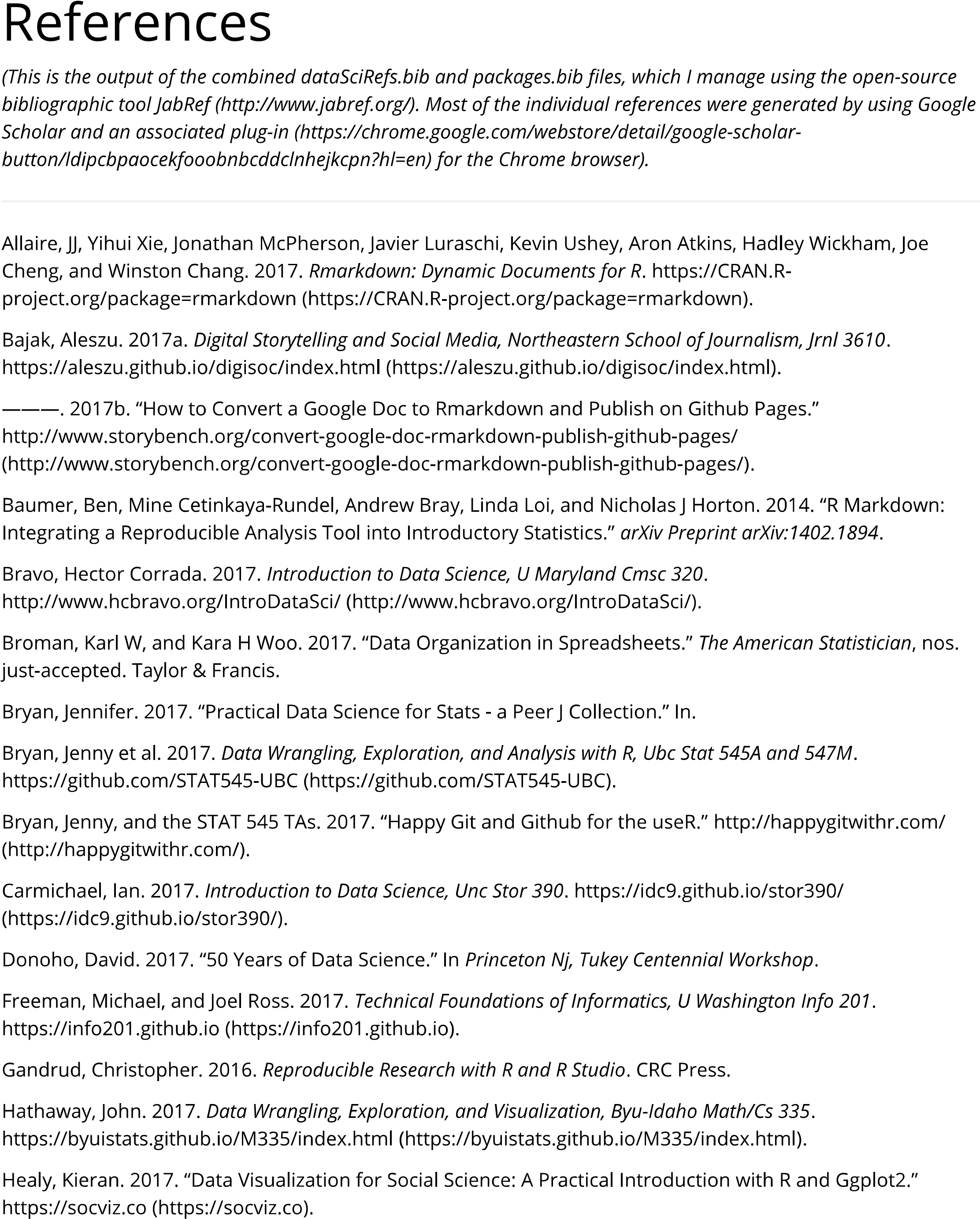 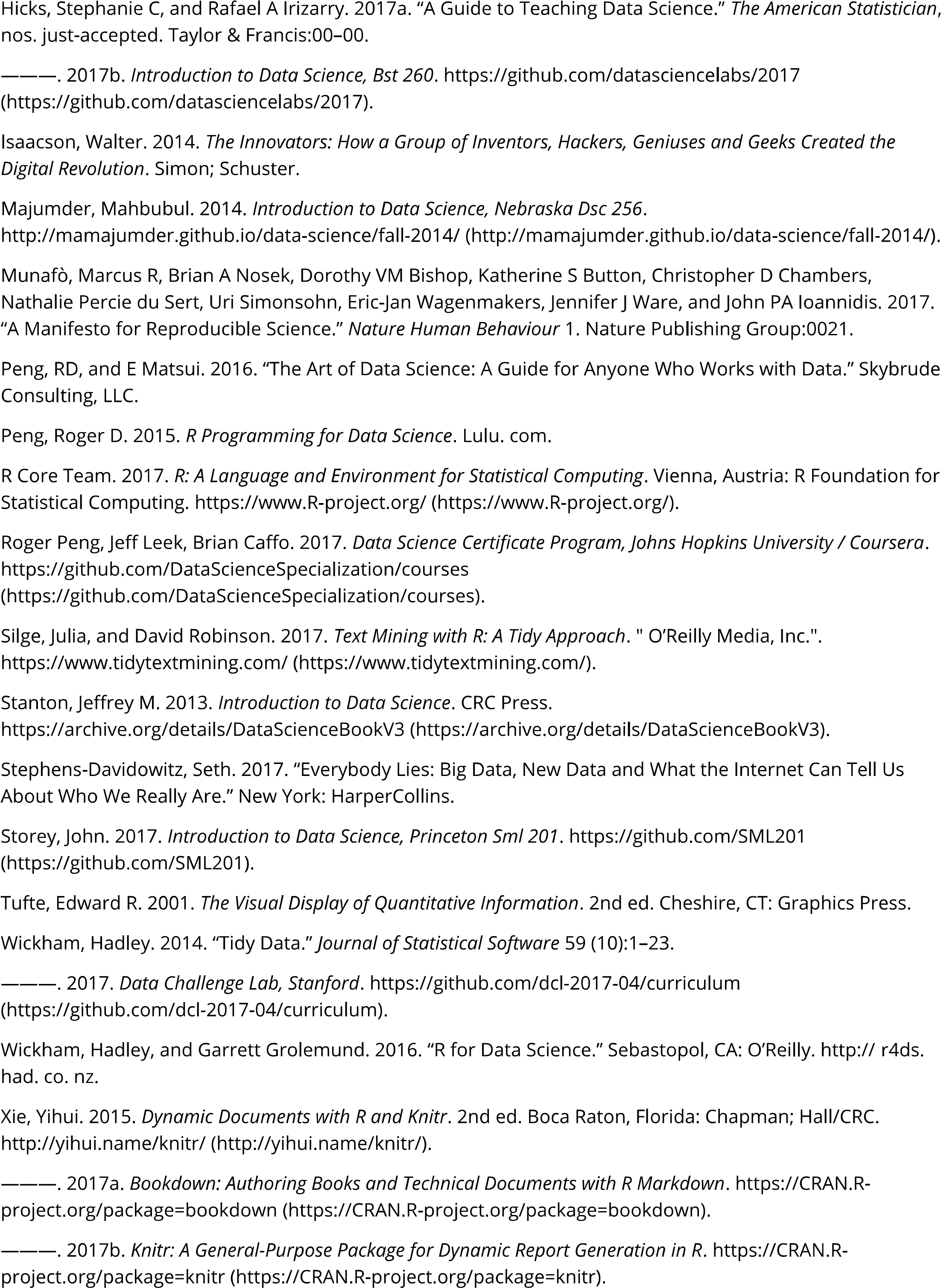 course grading scalecourse grading scalecourse grading scaleA 93 or moreC   73 to 76

note that in borderline cases, students may receive the higher of two grades if there is evidence of sustained effort and/or improvement over the course of the term A- 90 to 92C- 70 to 72

note that in borderline cases, students may receive the higher of two grades if there is evidence of sustained effort and/or improvement over the course of the term B+ 87 to 89D+ 67 to 69

note that in borderline cases, students may receive the higher of two grades if there is evidence of sustained effort and/or improvement over the course of the term B  83 to 86D  63 to 66

note that in borderline cases, students may receive the higher of two grades if there is evidence of sustained effort and/or improvement over the course of the term B- 80 to 82D- 60 to 62

note that in borderline cases, students may receive the higher of two grades if there is evidence of sustained effort and/or improvement over the course of the term C+ 77 to 79F  59 or less

note that in borderline cases, students may receive the higher of two grades if there is evidence of sustained effort and/or improvement over the course of the term weeksectiontopicsreadingshomework1Intro Data science for the liberal artsSetting up your computerPretestSome basic tools: Slack, Markdown, Google DocsWickham (2017) Chapter 1 (henceforth r4ds)Peng(2016) Chapter 3Lanning (2019) Chapter 1 set up R and R studio on your computer (see reading). choose and set up a markdown editor (e.g., Typora, Atom, Ghostwriter)review Lanning Chapter 1: Be prepared to write your goals in each domain (e.g., fluency in computational skills). post a question, comment, or help a classmate on our Slack channel2Intro An introduction to RFinding helpPeng (2016) (at least the first two chapters).Get as far as you can in Carmichael (2017), in Swirlstats, or in datacamp.Be prepared to be asked about this and to share your experiences with your classmates.3LiteracyPrinciples of data visualization Lanning (2019) Chapter 3.  Tufte TBAContinue studying r.4LiteracySome basic statisticsWainer (2007).Lazer(2014).Decide if you want to participate in the first data challenge (what is the most dangerous equation, and why?)5LiteracyReproducibility and open scienceLeek & Peng (2015).Prepare for Skype with Brian MacDonald, Florida Panthers.6ProficiencyLiterate programming with R markdownData visualization in R with ggplot2Exploratory Data AnalysisFive chapters in r4ds (several are short): 6, 7, 8, 27 and 3assignment0214.rmd7ProficiencyTidy data and the tidyverseMessy data: Cleaning and curationr4ds 9 (an introduction), 10.1 and 10.2 (introducing tibbles), and 11.1 - 11.2 assignment0219.rmdweek
sectiontopicsreadingshomework8ProficiencySelecting and manipulating data with dplyrr4ds 5.1 - 5.4. (Be prepared to answer qs from exercises in these sections)Begin reviewing datasets on 538.com (link at right). One of these will be the basis for your group projectDatasets at https://github.com/fivethirtyeight/data. Form groups for projects. 9ProficiencyWorking with relational dataWorking with strings, factors, dates, and timesSpend 2 hours reading, skimming, or exploring r4ds chapters 19-21. Be prepared to summarize what you learned.exercises and slides from 
data-science-in-tidyverse10FluencyWorking with lists; writing loops and functionsquiz on r4ds chaps 19-21 & r markdown docsMarch19.rmd 11FluencyRegression and modeling Videoconference with WHC alums working in Data Sciencer4ds chapters 22-23March21.rmd April 2.rmd12FluencyMultiple regressionFrom regression to classificationr4ds, Chapter 24McDonald tbaApril 4.rmdPrepare for visit by Pat McDonald, New College13FluencyClassification and machine learningMaking interactive visualizations with R Shinysee link at rightcomplete Shiny tutorial at https://shiny.rstudio.com/tutorial/ 14LeadershipHumility and teamworkEthics and data responsibilityLanning (2019) Chapter 14papers due :)15LeadershipPresentations----final exam